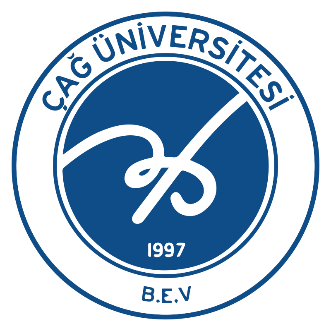 ÇAĞ ÜNİVERSİTESİ KÜTÜPHANESİÇAĞ UNIVERSITY LIBRARYÖĞRENCİ ÜYELİK FORMUStudent Membership FormOKUL BİLGİLERİ / SCHOOL INFORMATIONKİŞİSEL BİLGİLER / PERSONAL INFORMATIONAdı / NameSoyadı / SurnameÖğrenci No / Student NumberTC NoFakülte (Faculty) / Entstitü (Institute)Bölüm / DepartmentSınıf / ClassCep Telefonu / Mobile PhoneE-Posta / E-MailAdres / Adrdress